Технологическая  карта и конспект урока математики  в 4 классе  в соответствии с требованиями ФГОСПредмет: математикаТема урока: «Решение задач с использованием таблиц и чертежей. Повторение.» Класс: 4Форма урока :  «Математический калейдоскоп»Тип урока:  закрепление изученного материалаВид урока :  комбинированныйИспользуемые технологи:    технология развития критического мышления ( на этапе организации урока и актуализации  опорных знаний), современная технология оценивания ( на этапах закрепления изученного материала, на этапе  рефлексии),  информационно – коммуникационные технологии ( использование презентации  на тему: «Математический  калейдоскоп» на всех этапах урока), технология « Педагогики сотрудничества» ( мотивация к познавательной деятельности со стороны учителя, свободное высказывание своего мнения со стороны обучающихся)Базовые способности школьников, на которые ориентировано занятие: развитие воображения, мышления, способность понимать  текст, способность к организации, рефлексии, самоопределению и самовыражению.Группы формируемых компетенций: Личностные УУД:  развитие интереса к различным видам деятельности, понимание причин успеха в учебе, развитие самооценки на основе заданных критериев успешности учебной деятельности.Регулятивные УУД:  принятие учебной задачи и умение следовать инструкции учителя или  предложенных заданий; умение самостоятельно оценивать правильность выполненного действия и вносить необходимые коррективы.Коммуникативные УУД:  участие в групповой работе с использованием речевых  средств для решения коммуникативных задач;  использование простых речевых средств для передачи своего мнения; проявление инициативы в образовательном процессе.Познавательные УУД:  добывание новых знаний из текста учебника, раздаточного материала; переработка полученной информации для формулировки выводов.Формы работы: фронтальная ( совместное выполнение задания), групповая ( помощь однокласснику), индивидуальная (самостоятельная работа)Приемы работы: деятельностный подход к обучению ( самостоятельный поиск решения примеров и задач).Методы работы : проблемно – сообщающий ( с опорой на наглядность в виде таблиц, схем) ,  метод самоорганизации познавательной  работы на всех  этапах  урока.Цель урока: организация деятельности учащихся по закреплению изученного материала; формирование активной личности; воспитание самостоятельности; развитие у учащихся интереса к предмету.Задачи занятия: 1. Закрепить  знания и умения  детей в выполнении математических действий с многозначными числами, при решении задач.2. Развивать личностные коммуникативные, регулятивные и познавательные УУД.Дидактические средства: проектор, экран, презентация,  памятка для друзей математики, таблицы и схемы для решения задач  , таблички с примерами, «смайлики» для самооценки, учебник « Математика 4» , рабочая тетрадь по математике В.В. Давыдов, С.Ф. Горбов, Г.Г.Микулина ФИО учителя: Кузьмина Ольга Михайловна	ПАМЯТКА    ДЛЯ  ДРУЗЕЙ  МАТЕМАТИКИ1.Математика – это наука ___________________________________ .2.Чтобы правильно умножать и делить многозначные числа я долж(ен),(на) ________________________________________________________________________________________.3.При решении задач я долж (ен), (на) быть ____________________ и рассуждать ____________________________. 4. На уроке я постараюсь  ________________________________________________________________________________________.Этапы деятельности на уроке в соответствии с типом урокаЦель этапаДеятельность учителя: содержание работы, приемы  и способы реализации содержания, формы организацииДеятельность обучающихся: самостоятельная работа учащихсяКакие УУД формируются на каждом этапе1. Организационный этап.Психологическая установка на урокИСПОЛЬЗОВАТЬ ПРЕЗЕНТАЦИЮСлайд  1.- Здравствуйте, гости нашего урока математики!Мы рады вас приветствовать на нашем уроке!Слайд 2.Математику, друзья,
Не любить никак нельзя.
Очень строгая наука,
Очень точная наука, 
Интересная наука -
Ма-те-ма-ти-ка!Включаются в деловой ритм урока.Личностные: самоопределяются, настраиваются на урок2. Актуализация  опорных знаний3. Повторение изученного материалаВключение учащихся в учебную деятельностьМотивация к учебной деятельности Актуализация опорных знаний и способов действий.Выявление пробелов в знаниях и способах деятельности обучающихся.Обеспечение закрепления в памяти детей знаний и способов действий, которые им необходимы для самостоятельной работыСлайд 3.- Мы продолжаем закреплять наши знания и умения. Что мы обычно делаем на уроке математики?* Решаем задачи, умножаем и делим многозначные числа, решаем сложные уравнения, выполняем математические действия с именованными числами.* Учимся работать дружно, помогаем друг другу  справится с возникшими трудностями* Каждый ученик стремится к личному успеху.Слайд 4.- Ну, что ж вперед, к успеху! Для начала заполним  памятку   для   друзей  математики. ( 1 -2 мин)Послушать несколько учеников. Похвалить!Слайд 5.- Сегодняшний урок математики мы назовем « Математический калейдоскоп»(презентация)- Кто знает, что такое калейдоскоп? Это такой прибор в виде трубочки. В котором находятся зеркала и маленькие разноцветные стеклышки. При вращении калейдоскопа, стеклышки быстро выкладывают красивый узор. Наши стеклышки – это задачи, вычисления, математическая логика, ваши знания и умения, а желание успешной работы принесет вам хорошие результаты.Слайд 6.1. « Найди лишнее»Слайд 7.Вводное слово учителя.- Сегодня вам предоставляется возможность получить хорошие отметки за урок при условии, если вы наберете определенное количество баллов. ( на доске табличка)- Желаю всем успехов !2. Работа в тетради. Задания выполняют по рядам.На доске таблички с примерами.      1 ряд                  2 ряд	       3 рядТот, кто нашел результат выходит к доске и записывает его под примером. Проверяем –  1 балл( 235,    74,     83)Проверяем  - 1 баллЗапиши результат действий, используя обычные и сказочные цифры.Проверяем – (          ,       ,   1  ) – 3 баллаКоординирует   деятельность учащихсяСлайд 8.3. Работа по учебнику.- А сейчас нас ждут задачи. №7501) – используем стрелочную схему2) – используем таблицу3) – используем таблицу            1800                           1800        60           ?                  50           ?                        На            >Решение Ответ:РешениеОтвет:РешениеОтвет:(6 мешков, 90 руб,  9ч )Проверяем все три  ответа -  3 баллаРазбираемколлективно, дети аргументируют свой выборРешают самостоятельно, кто решил,  записывает на доске свой результат, остальные ученики свои ответы проверяют на «+»  -  « - » в тетрадиРешают самостоятельно, кто решил, записывает на доске свой результат,  остальные ученики свои ответы проверяют на «+»  -  « - » в тетрадиРешают самостоятельно, свои ответы проверяют на «+»  -  « - » с учителемЧитают вслух текст задачи.Заполняют  таблицу на доске.Решают самостоятельно.Проверяют свои ответы на «+» - « - »с  учителемЛичностные: Формируемые способы деятельности: -проявление эмоционального отношения в учебно-познавательной деятельности, развитие интереса к различным видам деятельностиЛичностные: Формируемые способы деятельности: -проявление эмоционального отношения в учебно-познавательной деятельности, развитие интереса к различным видам деятельностиКоммуникативные:инициативное сотрудничество, принятие решения и его реализация Предметные :использование системы научных и теоретических знаний на практике Регулятивные: Осуществляемые действия:- контролируют правильность ответов учащихсявзаимоконтроль и внесение корректив в учебно-познавательную деятельностьКоммуникативные:инициативное сотрудничество, принятие решения и его реализация Предметные :использование системы научных и теоретических знаний на практике Регулятивные: Осуществляемые действия:- контролируют правильность ответов учащихсявзаимоконтроль и внесение корректив в учебно-познавательную деятельностьПредметные :использование системы научных и теоретических знаний на практике 4. ФизкультминуткаПсихологическая разгрузкаГимнастика  для глаз5.  Закрепление изученного материалаОпределение границ собственного знания или «незнания»Слайд 9.Самостоятельная работа по вариантам.№ 754  1) – 1 вариант (70 км / ч)             2) – 2 вариант ( 1680 кг)Примеры на доске:73748 : 358 – 1 вариант  (206 )109350 : 270 – 2 вариант (405)Результат:    1вариант – 2 балла                       2 вариант – 2 баллаСамостоятельная работа исамооценка.Обучающиеся самостоятельно проверяют результаты за отдельным столом у доски, где лежит лист с решенным заданиями,  проверяют на «+» - « - »,подходят к столу учителя с дневником за отметкой.Регулятивные: Осуществляемые действия:- контролируют правильность ответов Личностные: формирование самооценки и взаимооценкиопределение границ собственного знания или «незнания»6. Итог урока. Рефлексия.  Самооценка результатов своей деятельности- Оцените свою деятельность на уроке, используя смайлики.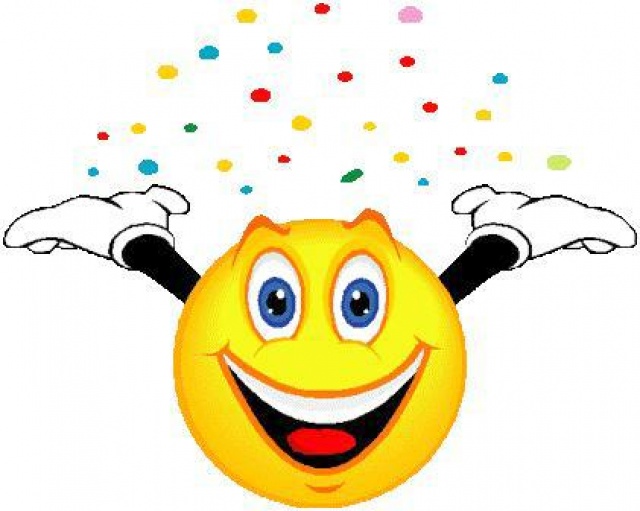 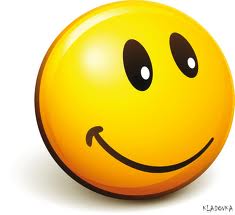 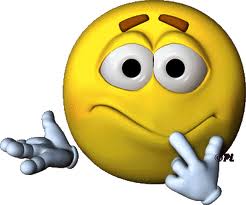 Обучающиеся ставят «+» в тот столбик, как себя оценилиЛичностные: формирование самооценки и взаимооценки,осознание обучающимися своей учебной деятельности.. 